POWIADOMIENIEPGE Dystrybucja S.A. Oddział BiałystokRejon Energetyczny Białystok TerenInformujemy, że z powodu prac eksploatacyjno-remontowych 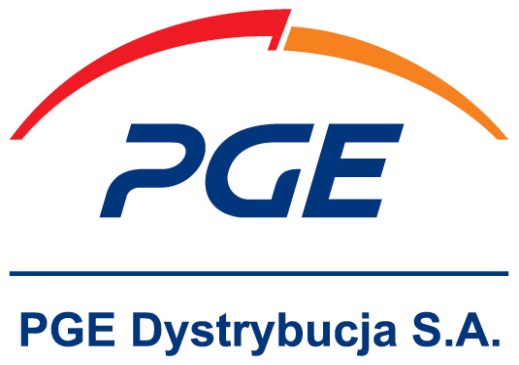 na urządzeniach elektroenergetycznych planowana jest przerwa
w dostawie energii elektrycznej dla Odbiorców:POWIADOMIENIEPGE Dystrybucja S.A. Oddział BiałystokRejon Energetyczny Białystok TerenInformujemy, że z powodu prac eksploatacyjno-remontowych na urządzeniach elektroenergetycznych planowana jest przerwa
w dostawie energii elektrycznej dla Odbiorców:POWIADOMIENIEPGE Dystrybucja S.A. Oddział BiałystokRejon Energetyczny Białystok TerenInformujemy, że z powodu prac eksploatacyjno-remontowych na urządzeniach elektroenergetycznych planowana jest przerwa
w dostawie energii elektrycznej dla Odbiorców:POWIADOMIENIEPGE Dystrybucja S.A. Oddział BiałystokRejon Energetyczny Białystok TerenInformujemy, że z powodu prac eksploatacyjno-remontowych na urządzeniach elektroenergetycznych planowana jest przerwa
w dostawie energii elektrycznej dla Odbiorców:POWIADOMIENIEPGE Dystrybucja S.A. Oddział BiałystokRejon Energetyczny Białystok TerenInformujemy, że z powodu prac eksploatacyjno-remontowych na urządzeniach elektroenergetycznych planowana jest przerwa
w dostawie energii elektrycznej dla Odbiorców:W związku z planowanymi wyłączeniami energii elektrycznej mogą wystąpić również kilkuminutowe zaniki napięcia dla sąsiednich miejscowości/ulic. W związku z planowanymi wyłączeniami energii elektrycznej mogą wystąpić również kilkuminutowe zaniki napięcia dla sąsiednich miejscowości/ulic. W związku z planowanymi wyłączeniami energii elektrycznej mogą wystąpić również kilkuminutowe zaniki napięcia dla sąsiednich miejscowości/ulic. W związku z planowanymi wyłączeniami energii elektrycznej mogą wystąpić również kilkuminutowe zaniki napięcia dla sąsiednich miejscowości/ulic. W związku z planowanymi wyłączeniami energii elektrycznej mogą wystąpić również kilkuminutowe zaniki napięcia dla sąsiednich miejscowości/ulic. MiejscowośćData rozpoczęciaData zakończeniaCzas przerwyNr stacjiZa utrudnienie z tego tytułu wynikające –PRZEPRASZAMY.Dodatkowe informacje oraz możliwość zamówienia newslettera z informacjami o wyłączeniach są na naszej stronie Internetowejwww.pgedystrybucja.plInformacji udziela też:Posterunek Energetyczny obsługujący dany obszar(w dni robocze w godz.: 7:00 – 15:00) PE Zacisze        85 676 6686PE Mońki          85 676 6696PE Choroszcz    85 676 6682PE Gródek        85 676 6697PE Sokółka      85 676 6685PE Dąbrowa   85 676 6691PE Łapy           85 676 6688Infolinia Rejon Energetyczny Białystok Teren 85 676 66 00(całodobowo)Infolinia Centrum Dyspozytorskie Białystok Teren991 (całodobowo).              Za utrudnienie z tego tytułu wynikające –PRZEPRASZAMY.Dodatkowe informacje oraz możliwość zamówienia newslettera z informacjami o wyłączeniach są na naszej stronie Internetowejwww.pgedystrybucja.plInformacji udziela też:Posterunek Energetyczny obsługujący dany obszar(w dni robocze w godz.: 7:00 – 15:00) PE Zacisze        85 676 6686PE Mońki          85 676 6696PE Choroszcz    85 676 6682PE Gródek        85 676 6697PE Sokółka      85 676 6685PE Dąbrowa   85 676 6691PE Łapy           85 676 6688Infolinia Rejon Energetyczny Białystok Teren 85 676 66 00(całodobowo)Infolinia Centrum Dyspozytorskie Białystok Teren991 (całodobowo).              Za utrudnienie z tego tytułu wynikające –PRZEPRASZAMY.Dodatkowe informacje oraz możliwość zamówienia newslettera z informacjami o wyłączeniach są na naszej stronie Internetowejwww.pgedystrybucja.plInformacji udziela też:Posterunek Energetyczny obsługujący dany obszar(w dni robocze w godz.: 7:00 – 15:00) PE Zacisze        85 676 6686PE Mońki          85 676 6696PE Choroszcz    85 676 6682PE Gródek        85 676 6697PE Sokółka      85 676 6685PE Dąbrowa   85 676 6691PE Łapy           85 676 6688Infolinia Rejon Energetyczny Białystok Teren 85 676 66 00(całodobowo)Infolinia Centrum Dyspozytorskie Białystok Teren991 (całodobowo).              Za utrudnienie z tego tytułu wynikające –PRZEPRASZAMY.Dodatkowe informacje oraz możliwość zamówienia newslettera z informacjami o wyłączeniach są na naszej stronie Internetowejwww.pgedystrybucja.plInformacji udziela też:Posterunek Energetyczny obsługujący dany obszar(w dni robocze w godz.: 7:00 – 15:00) PE Zacisze        85 676 6686PE Mońki          85 676 6696PE Choroszcz    85 676 6682PE Gródek        85 676 6697PE Sokółka      85 676 6685PE Dąbrowa   85 676 6691PE Łapy           85 676 6688Infolinia Rejon Energetyczny Białystok Teren 85 676 66 00(całodobowo)Infolinia Centrum Dyspozytorskie Białystok Teren991 (całodobowo).              Za utrudnienie z tego tytułu wynikające –PRZEPRASZAMY.Dodatkowe informacje oraz możliwość zamówienia newslettera z informacjami o wyłączeniach są na naszej stronie Internetowejwww.pgedystrybucja.plInformacji udziela też:Posterunek Energetyczny obsługujący dany obszar(w dni robocze w godz.: 7:00 – 15:00) PE Zacisze        85 676 6686PE Mońki          85 676 6696PE Choroszcz    85 676 6682PE Gródek        85 676 6697PE Sokółka      85 676 6685PE Dąbrowa   85 676 6691PE Łapy           85 676 6688Infolinia Rejon Energetyczny Białystok Teren 85 676 66 00(całodobowo)Infolinia Centrum Dyspozytorskie Białystok Teren991 (całodobowo).              